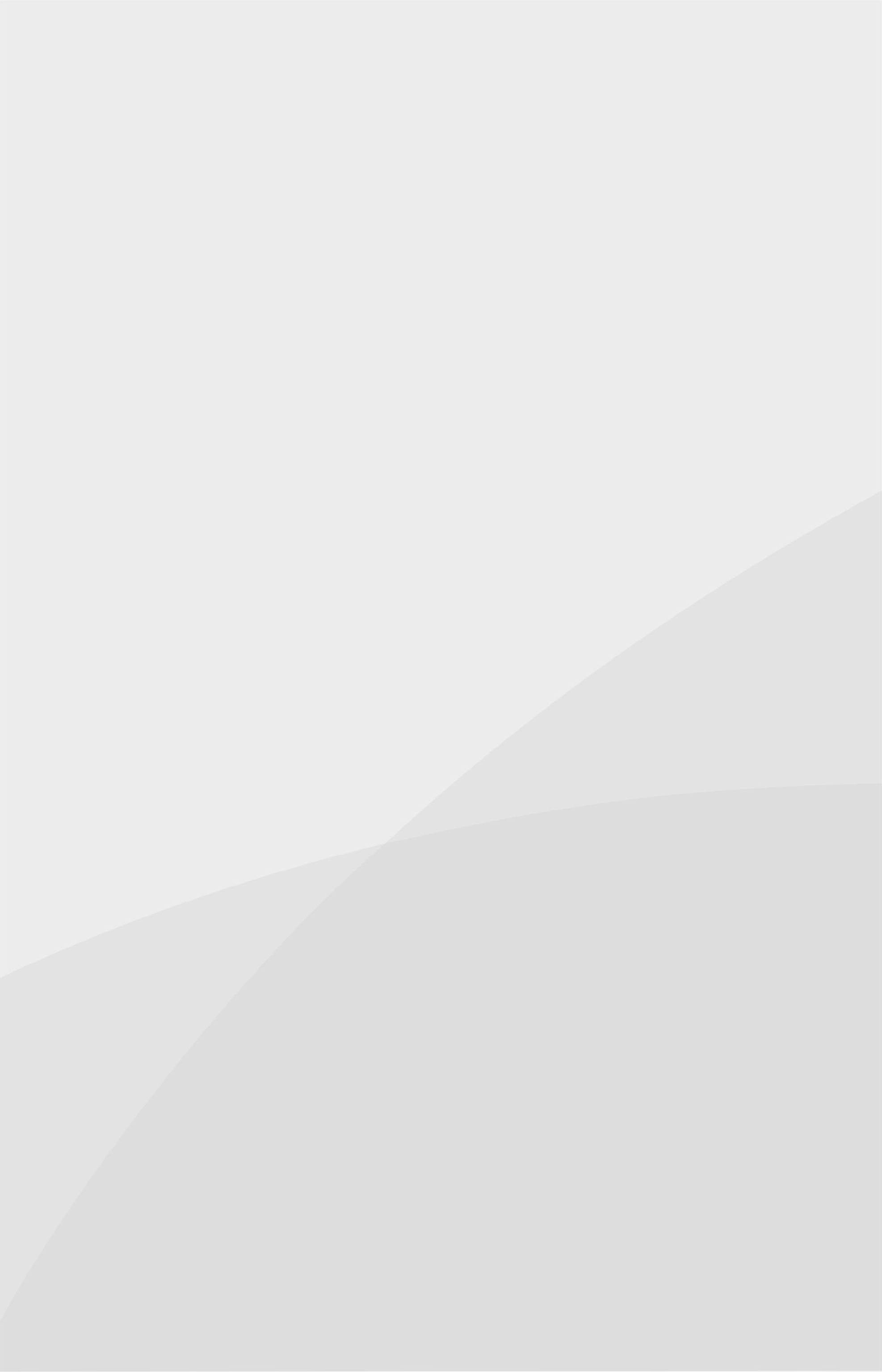 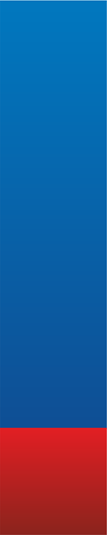 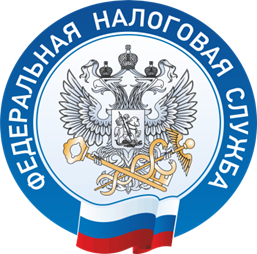 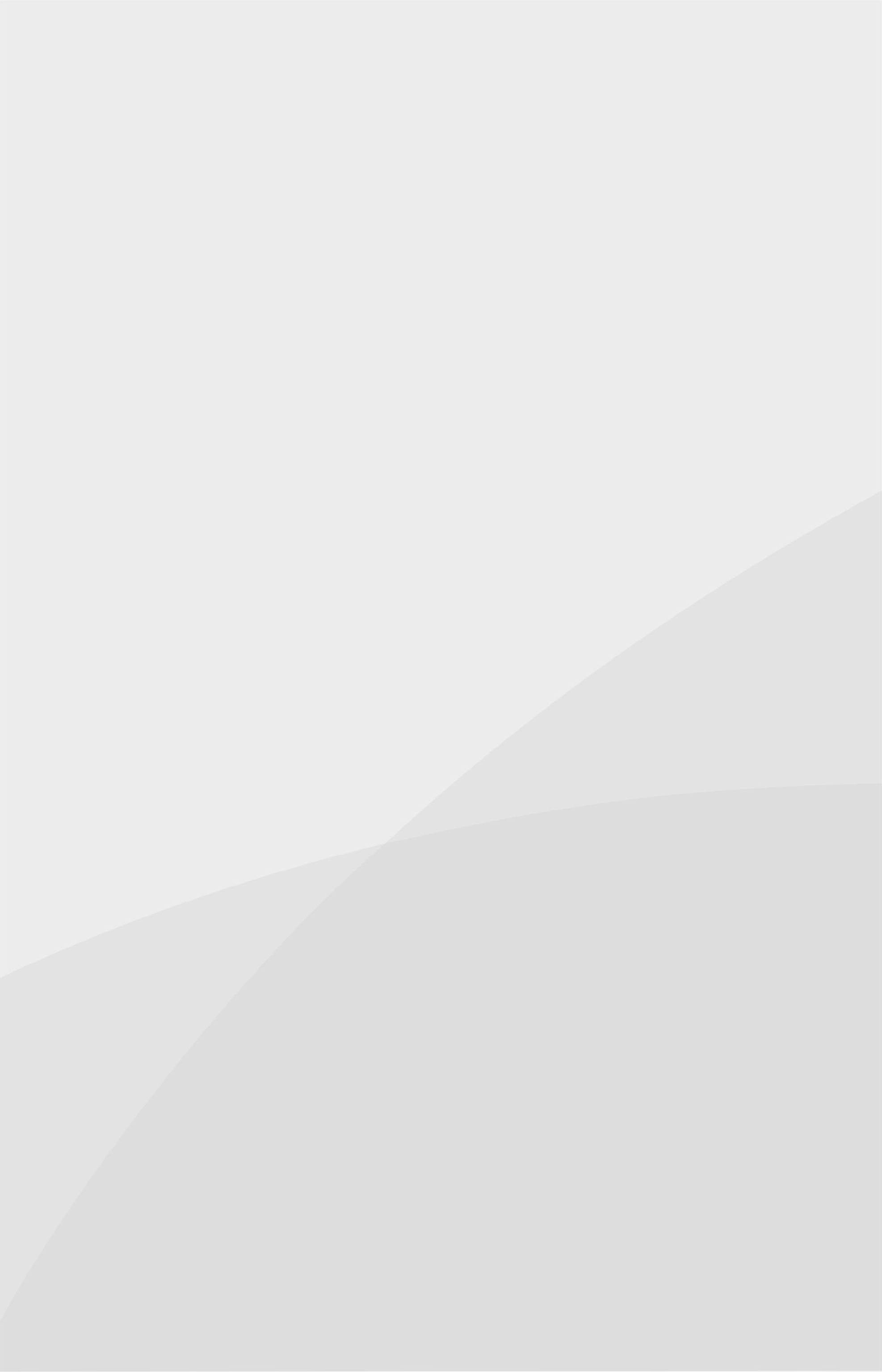 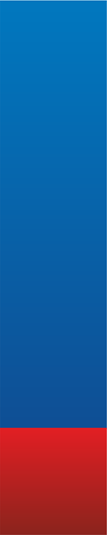 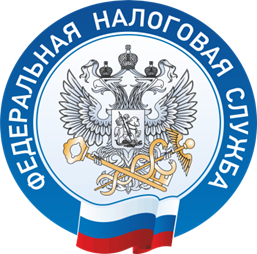    МЕЖРАЙОННАЯ ИФНС РОССИИ № 1                            ПО ОРЕНБУРГСКОЙ ОБЛАСТИКак получить вычет по земельному налогуС 2017 года для физлиц установлен налоговый вычет, уменьшающий земельный налог на величину кадастровой стоимости 600 кв. м по одному земельному участку.Вычет применяется для владельцев участков из числа льготных категорий (пенсионеры, Герои Советского Союза, Российской Федерации, инвалиды I и II групп, инвалиды с детства, ветераны Великой Отечественной войны и боевых действий и т.д.).Для использования вычета за 2019 год льготнику можно обратиться в налоговый орган с уведомлением о выбранном участке, по которому применяется вычет. Уведомление можно направить через электронный сервис «Личный кабинет налогоплательщика для физических лиц» на сайте ФНС России, почтой или принести лично в любую налоговую инспекцию. Если уведомление не поступит, то вычет будет применяться автоматически в отношении одного земельного участка с максимальной суммой налога.Если налогоплательщик ранее уже пользовался налоговыми льготами, (например, ветеран боевых действий был освобожден от налога на имущество или пенсионер использовал льготу по транспортному налогу и т.п.), то дополнительно направлять уведомление и подтверждающие льготу документы не нужно.Для тех, кто в 2019 году впервые получит право на вычет (например, при достижении пенсионного возраста в течение 2019 года), необходимо подать в налоговый орган заявление о предоставлении такой льготы.Законодательством регламентирован упрощенный порядок обращения за налоговыми льготами. Теперь льготники вправе, а не обязаны, как было ранее, вместе с заявлением представить документы, подтверждающие право на льготу. Если такие документы не представлены, налоговый орган по информации, указанной в заявлении, самостоятельно запрашивает необходимые сведения у уполномоченных органов (организаций), а затем информирует налогоплательщика о результатах.Дополнительные льготы, освобождающие от уплаты налога, могут устанавливаться нормативными актами представительных органов муниципальных образований  по месту нахождения участков.Ознакомиться с перечнем льгот, действующих в различных муниципалитетах можно с помощью сервиса «Справочная информация о ставках и льготах по имущественным налогам» на сайте ФНС России.Единый Контакт-центр8-800-222-22-22 							www.nalog.ru